Publicado en España el 10/02/2023 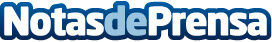 Principales tipos de tejados, por Todo Cubiertas FernándezLa estación invernal es siempre la más difícil para las viviendas, porque son las más expuestas a los elementos y a las condiciones climáticas adversasDatos de contacto:odo Cubiertas FernándezPrincipales tipos de tejados674 59 00 08Nota de prensa publicada en: https://www.notasdeprensa.es/principales-tipos-de-tejados-por-todo Categorias: Nacional Bricolaje Asturias Jardín/Terraza Servicios Técnicos Hogar http://www.notasdeprensa.es